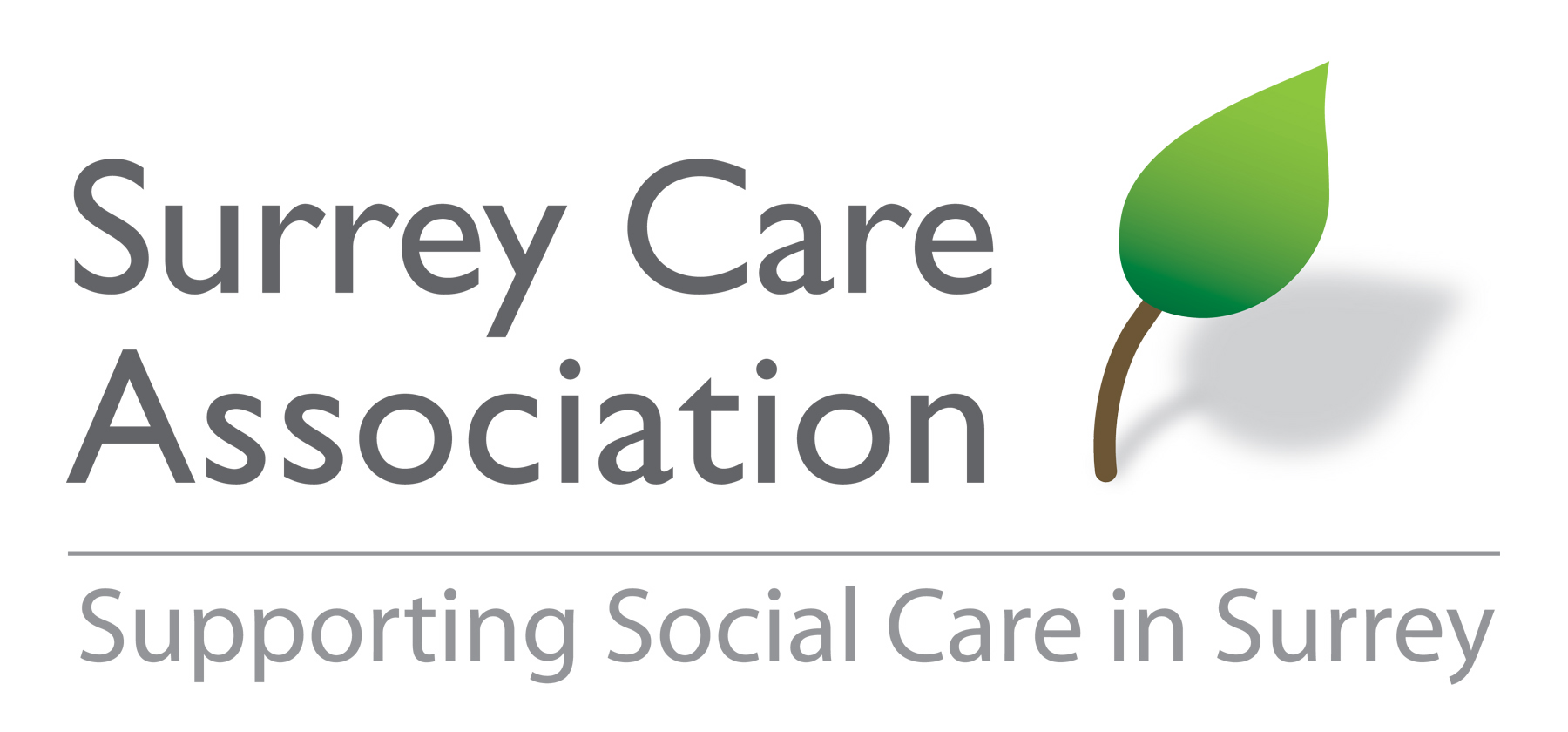 Please ensure you complete the details above clearly. Please note it is anticipated that correspondence, updates and latest news from the Surrey Care Association Ltd will be sent via email wherever possible. *KEY: Client Group:  Older People – OP    Learning Disability – LD    Domiciliary Care – DC  Type of Service:  Care with Nursing – CN  Care Home – CH  Mental Health – MH   Physical Disability – PD Supported Living – SL Housing Support – HS    Other–O (Please specify)Please note that the above contacts will all be added to our systems. This will allow staff to use our web portal and more effectively make use of the membership benefits. Please be aware companies who have more than one person to an email will not be able to use this web portal.Terms and Conditions of MembershipProviders offering more than one service will pay just one fee, whichever is the highest, to cover all servicesAll memberships are for a minimum term of one year (renewable)Minimum charge for membership is £100.Member benefits are only available to members with a membershipIf members wish to end their membership before renewal, they must notify the SCA Membership Officer within 30 days prior to renewal date. Memberships are automatically renewed if we receive no correspondence.If there is change in Management during the time of the Current Membership, SCA requests that the new management is made aware of this contract and the services that are being provided.I have read and understood the Terms and Conditions By signing below, I agree to join Surrey Care Association as a MemberI have nominated a Governance Representative to act as a Member of Surrey Care Association LtdPlease invoice my organisation for annual/monthly subscription (delete as necessary) Signed:										Date:By completing and returning this form, I acknowledge that the information contained in this form will be held and maintained by Surrey Care Association Ltd in accordance with our Privacy Policy, a copy of which can be found on our website: http://www.surreycare.org.uk, and the Data Protection Act 2018. Name of Organisation/CompanyKey Contact NamePositionTelephone NumberFax NumberEmail AddressAddressPostcodeTelephone NumberFax NumberName of Proprietor(s) / CEO(s)Email AddressAddress (if different to above)PostcodeTelephone NumberFax NumberName of nominated representative who may vote on behalf of your organisation at AGMs and participate in the governance of SCA. (Please note that in the unlikely event that SCA is wound up in the future, member organisations may be liable to pay £1).Name of nominated representative who may vote on behalf of your organisation at AGMs and participate in the governance of SCA. (Please note that in the unlikely event that SCA is wound up in the future, member organisations may be liable to pay £1).Out of Surrey Member Offers:Out of Surrey Member Offers:Out of Surrey Member Offers:Type of ServiceMember CostsServices OfferedDomiciliary Care/Live in Care£230 per year for one office, £350 per year for more than one CQC registered location outside the county of Surrey.Care Home£11 per year per registered bed.Housing Support Provider/Supported Living£150 per yearHospices£150 per yearDay Services £100 per yearAffiliate£150 per yearNew MembersOne off Joining Fee for new Member £90Location and Contact DetailsPlease provide up to date contacts for this Location. Please ensure that if you have more than one location that you fill in the table below for each individual location.All correspondence, updates and latest news from the Surrey Care Association Ltd will be sent via email wherever possible. These mailings form part of your membership benefits, however if at any time you no longer wish to receive them, please contact us at membership@surreycare.org.ukLocation and Contact DetailsPlease provide up to date contacts for this Location. Please ensure that if you have more than one location that you fill in the table below for each individual location.All correspondence, updates and latest news from the Surrey Care Association Ltd will be sent via email wherever possible. These mailings form part of your membership benefits, however if at any time you no longer wish to receive them, please contact us at membership@surreycare.org.ukLocation and Contact DetailsPlease provide up to date contacts for this Location. Please ensure that if you have more than one location that you fill in the table below for each individual location.All correspondence, updates and latest news from the Surrey Care Association Ltd will be sent via email wherever possible. These mailings form part of your membership benefits, however if at any time you no longer wish to receive them, please contact us at membership@surreycare.org.ukService Name:Service Address and Postcode:Service Name:Service Address and Postcode:Service Name:Service Address and Postcode:Client Group*:Type of Service*:Number of Beds (If Applicable):NamePositionEmailOwner/CEOSenior Manager/Regional Area Manager Manager/Operational ManagerTraining + Development Manager / LeadHR Manager Activities CoordinatorMarketing LeadAdmin Contact 